Конспект факультатива по немецкому языку на тему:«Zahlen - Цифры»3 класс «Немецкий язык»Выполнила:Учитель немецкого языка ШГ №17Магзеева Гульнария БалгамбековнаПредмет : второй иностранный язык (немецкий язык)Тема урока: «Zahlen – Цифры»Тип урока: Урок первичного предъявления новых знаний.Цель урока: научить детей считать на немецком языке. Образовательная: учить детей различать цифры; знать некоторые цифры на немецком языке.Развивающая: способствовать развитию фантазии, внимания, памяти.Воспитательная: привить интерес к немецкому языку, воспитывать любознательность.Основные учебные практические цели:1.      Введение в тему.2.      Презентация и первичная активизация лексического  материала в устной и письменной речи.3.      Обучение диалогической речиЭтап урока. Задачи.Деятельность учителя.Деятельность учащихсяПланируемые результаты (предметные, метапредметные, личностные)1. Организационно-мотивационныйЗадача: подготовка учащихся к работе на уроке обеспечение благоприятного микроклиматаСоздание положительной мотивации на урок- Steht auf! Guten Tag, Kinder! Setzt euch! Ich bin sehr froh, euch heute zu sehen.Wie geht’s? Beginnen wir!Рапорт  дежурного-Der wievielte ist heute?- Welcher Wochentag ist heute?- Welche Jahreszeit ist da?Доброжелательный настрой на урокОтвет хором на приветствие: Guten Tag! Приветствуют учителя, отвечают на вопросы:- Heute ist der 5. Mai. - Heute ist Dienstag.-Heute ist Frühling./ Der Frühling ist da./ Jetzt ist Frühling.Предметные: участвуют в элементарном диалоге, вспоминают знакомый материал.Коммуникативные: понимают на слух речь учителя, отвечают на вопросы2.Актуализация знаний. Планирование деятельности.Задачи: Повторить изученный ранее материал и подвести к новой теме.Введение в новую темуHeute haben wir eine ungewöhnliche Stunde. Wir haben Gaste. Begrüβt, bitte, unsere Gäste. Hört zu und ratet, bitte , worüber sprechen wir heute.1. По картинкам определяют тему урока.Формулируют цели и задачи урока.Учащиеся пробуют сформулировать цели урока:  «Wir lernen heute …. Wir sprechen heute über ……2. Проверяют д/з.Личностные: действия смысловой организации.Регулятивные: целеполагание как постановка учебной задачи.Коммуникативные: планирование учебной деятельности, сотрудничество с учителем, сверстниками.3. Введение в иностранную атмосферуMundgymnastik.1.Hören1, 2 – Polizei
3, 4 – Offizier
5, 6 – alte Hex’
7, 8 – Gute Nacht!
9, 10 – Schlafen gehen!2.WiederholenУчащиеся работают над картинкойОпределяют тему урока1. Учащиеся слушают2. Учащиеся повторяютПознавательные:Умеют извлекать информацию из иностранной речиУмеют на основе анализа делать выводыКоммуникативные:Умеют слушать и понимать других3. Открытие новых знаний.Задача: формирование умения учащихся сопоставлять предложение по образцу.Организация работы по изучению темы урока.Развитие языковой компетенции. Введение числительных. Первичная активизация числительных1.TheorieZahlen Счет от 1 до 205. Коллективная работа «Слушай и подпевай»Прослушивание и воспроизведение песни „Zahlen-Rap“ из УМК “Horizonte”.6. «Послушай и прочитай числа». Самостоятельная работаВыполняют задания по намеченному плану, открывают новые знания.Представление новой лексикиУчащиеся работают по рисунку и называют числа от 1 до 20Познавательные:Умеют на основе анализа делать выводыКоммуникативные:Умеют слушать и понимать другихУмеют строить речевое высказывание в соответствии с поставленными задачамиУмеют оформлять свои мысли в устной формеРегулятивные:Умеют осуществлять познавательную и личностную рефлексию4. Физкультминутка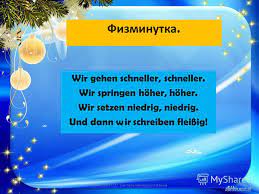 Слушают учителя и повторяют за ним движения.5. Открытие новых знаний.Задача: формирование умения учащихся сопоставлять предложение по образцу.Даёт задание на продуктивное применение знаний и умений.Образовать пары: «Ты – мне, я – тебе»Die Mutter – der Vater;Der Onkel - …Der Bruder - …Die Oma - …Die Tochter - …Выполнение заданий проблемного характера.Составляют парыВыполняют заданияПроверяют друг у друга.Познавательные:Умеют осуществлять познавательную и личностную рефлексиюЛичностные:Способность к адекватной самооценке6. Самостоятельное применение новых знанийЗадача: закрепление знаний и уменийСоставить предложенияMein Vater heißt …Meine Mutter heißt …Mein Bruder  heißt …Meine Schwester heißt …Mein Opa heißt …Meine Oma heißt …Учитель предлагает прочесть рэп «Моя семья»1.Добавляют имена своих родителей, братьев, сестер, бабушек и дедушек2.Ребята читают рэп из выученных слов7. Итог урокаЗадачи: обобщение и выводы по учебной проблемеМы сегодня занимались на уроке разной работой.  И чтобы узнать насколько интересно  прошёл урок и над чем ещё нужно поработать, в этом  мне поможет пирамида, разделенная на три части. Что мы с вами сегодня прошли?Что вам запомнилось?Напишите   был ли понятен новый материал, возникали ли в процессе освоения нового материала вопросы, а возможно вы ничего не поняли из представленного материаламне все понятноу меня остались вопросыя ничего не понял.Habt ihr Fragen? Ihr arbeitet heute sehr gut! Vielen Dank! Auf Widersehen!Помогают учителю подвести итоги. Обобщение. Рефлексия.Отвечают на поставленные вопросы.Заполняют пирамиду, читают свои записиПознавательные:• делают вывод по теме урока• Коммуникативные: умеют слушать и понимать других; умеют строить речевые высказывания в соответствии с поставленными задачами